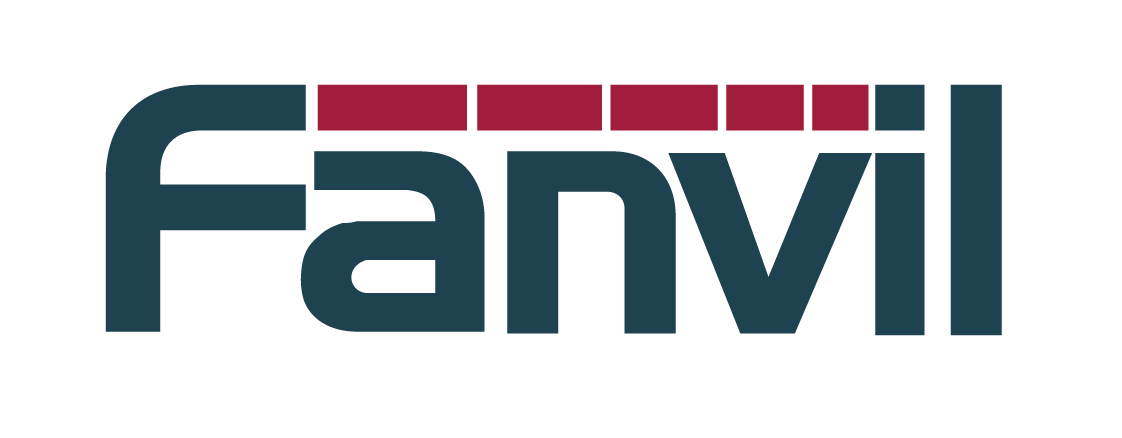 Release Note Version：1.4.1505Model：G100S/G200S/G100W/G100WTDate：2017-7-181 New FeaturesAdded the shortcut key #*100: switch to static IP modeAdded the shortcut key #*101: switch to DHCP modeAdded the shortcut key #*102: switch to PPPOE modeAdded the shortcut key #*50: set IP of WAN port Added the shortcut key #*51: set Gateway of WAN port Added the shortcut key #*52: set DNS of WAN port Added the shortcut key #*53: set Subnet Mask of WAN port 2 Bug FixesFixed the issue that G200S can not bind Line1/2 to port1/2 respectively.Fixed the issue of format error of netwrok trace file that captured from web page.Fixed the issue that the start button display error on the web capture page.Fixed the issue that you cannot hear the sound under the Tenda router when calling.